МЕДАЛЬ «ЗОЛОТАЯ ЗВЕЗДА»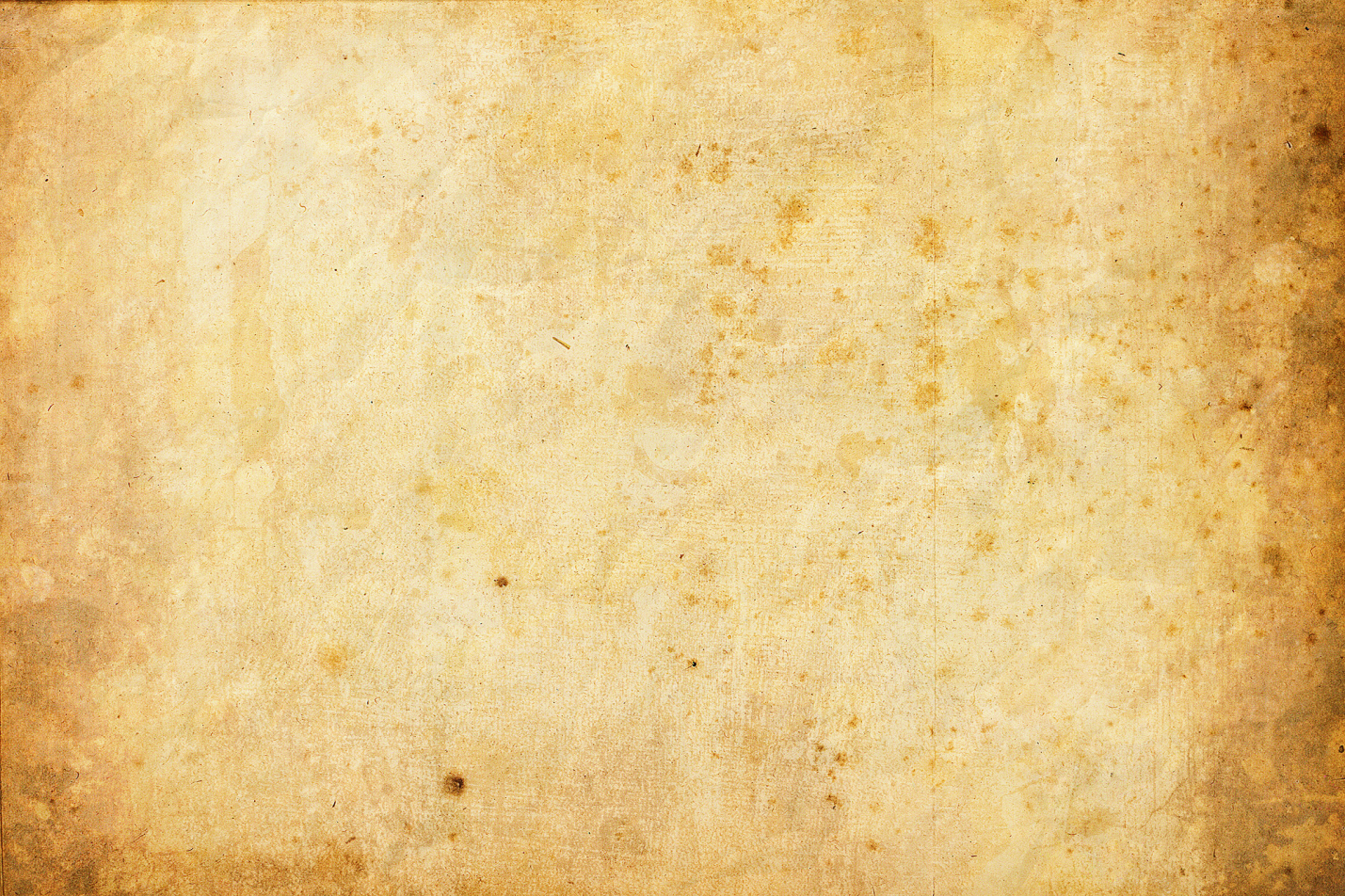 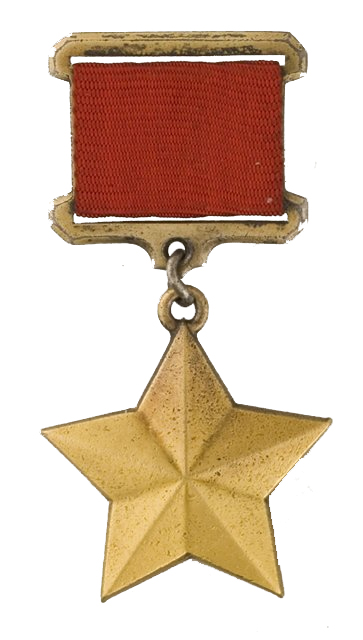 Приказом № 018 от 8 марта 1944 годапо 68 гвардейскому стрелковому полку 23 гвардейской стрелковой Дновской дивизии от имени Президиума Верховного Совета Союза ССР награждаюМЕДАЛЬЮ «ЗОЛОТАЯ ЗВЕЗДА»Командира отделения 2-й минометной роты 2-го стрелкового батальона гвардии сержанта КУЗНЕЦОВА ГЕОРГИЯ МАТВЕЕВИЧАза то, что в бою 18 февраля 1944 года по прорыву немецкой обороны в районе деревни Котыцко, получив ранение, не ушел с поля боя, а продолжил вести огонь из своего миномета и точными выстрелами уничтожил проволочное заграждение противника, сделал проход для наступающей пехоты и поджог склад 
с боеприпасами. 